Summit Ridge Membership CovenantMembers of Summit Ridge Church commit to these Biblical areas:To LOVE GodTo LOVE othersTo SERVE the church“Having trusted in Jesus Christ as my Savior, having been baptized, and being in agreement with the Summit Ridge statement of faith, their purpose and process of making much of Jesus Christ, with prayerful consideration I am led to unite with the Summit Ridge Church family. In doing so, I wholeheartedly commit myself to God and to the other members to do the following:Passionately Pursue my LOVE of God: …By intentionally looking for ways to grow in Christ and spend time in His Word and prayer…By encouraging other Believers around me to do the same …By living a Godly life through the power of the Holy Spirit(Matthew 22:37; Hebrews 10:25; 13:15-16; 1 Peter 1:13-23; 1 Thessalonians 5:17; 2 Timothy 3:16-17)To Seek to LOVE Others in a way that honors God:…By praying for my church body…By refusing to gossip but instead to build up…By acting in grace and truth toward others…By warmly welcoming those who visit…By inviting others to attend with you…By standing with the leaders(Matthew 22:39; Romans 15:5-7; 1 Peter 1:22; Ephesians 4:29; 1 Thessalonians 1:2; Philippians 1:27)To SERVE the church in whatever ways I can:…By attending regularly …By giving faithfully…By discipling others…By serving in at least one of the ministries…By encouraging others to engage in the Great Commission(1 Peter 4:10; Ephesians 4:11 – 12; Philippians 2:3-5; Hebrews 10:24-25; 1 Corinthians 16:2;  Leviticus 27:30; 2 Corinthians 9:7; Proverbs 3:9-10; Matthew 28:19-20)As representatives of Summit Ridge Church, we commit to you, the member, to seek the Lord in every area of our church, to seek to love you by intentionally shepherding you, by praying for you and by holding each other accountable to follow Jesus. We commit to serving you in whatever ways we can.“Obey your leaders and submit to them, for they are keeping watch over your souls, as those who will have to give an account. Let them do this with joy and not with groaning, for that would be of no advantage to you.”  Hebrews 13:17Signature												DateMembership Covenant ApplicationName: _______________________________________________________________ 			  First					Middle	 					LastName you go by: ____________________________      Date: _________________Address:___________________________________________________________________________________________________________________________________	City						State							ZipPhone: 	_______________________		_______________________________			  	Home 					  	                  		 CellE-mail: ___________________________________________________Gender:	      O Male		O Female 			Birth date: ____________________Marital Status?	O Single	O Married		O Divorced	O Widowed	O Separated	 Name of Spouse: ____________________________   Children’s Names & Ages (if applicable): _________________________________________________________________________________________________________ Have you attended a Membership Class?	 	O Yes	O NoWhen? ____________________________   Church Involvement:How long have you attended Summit Ridge Church? ____________________* If you would like to discontinue membership at a previous church, please contact them and make this request.Small Group Leader Name: _________________________________________Ministry Team You Currently Serve on: ______________________________________If none, what areas of ministry interest you to serve in? ________________________Previous Church Membership?		O Yes	O NoIf yes, name of Church: __________________________________________________Describe your past involvement with other churches: __________________________________________________________________________________________________________________________________________________________________________________________________________________Have you ever been under church discipline?	O Yes	O NoIf yes, please explain: __________________________________________________________________________________________________________________________________________________________________________________________________________________What is the Gospel?_____________________________________________________________________________________________________________________________________________________________________________________________________________________________________________________________________________________________________________________________________________________________________________________________________________________What do you believe is necessary for a person to be considered a genuine follower of Jesus (a Christian)?_____________________________________________________________________________________________________________________________________________________________________________________________________________________________________________________________________________________________________________________________________________________________________________________________________________________Please state briefly how and when you committed your life to Jesus Christ:____________________________________________________________________________________________________________________________________________________________________________________________________________________________________________________________________________________________________________________________________Baptism is a symbol of our identification with Christ's death, burial, and resurrection and therefore is an important step for every believer. At Summit Ridge Church, we believe that baptism should occur after a person has committed their life to Christ. Have you been baptized SINCE you began your personal relationship with Jesus Christ?	O Yes	O NoIf yes, please give a description of your baptism:___________________________________________________________________________________________________________________________________________________________________________________________________________________________________________________If no, why not?___________________________________________________________________________________________________________________________________________________________________________________________________________________________________________________Statement of Partnership:Are you supportive of Summit Ridge’s Mission, Doctrine and Covenant Promise as they were stated in the Membership Class?O Yes	O NoIf your answer is no, please explain in detail:___________________________________________________________________________________________________________________________________________________________________________________________________________________________________________________Signature												DateDo you have any questions or comments? ___________________________________________________________________________________________________________________________________________________________________________________________________________________________________________________For Elder use only.Pending Date:___________________________Approval Date: __________________________ Elder: __________________________________		______________________________			Print							Signature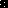 